Rímskokatolícka  Cirkev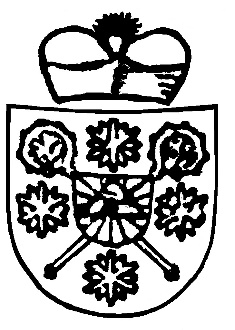 Farnosť Svätého Mikuláša v SenciRímskokatolícky farský úrad, Farské nám. 4, 903 01 Senec  Bratislavská arcidiecéza. Dekanát Senectel./fax.: (+421 – 2) 4592 3377: fara@farasenec.sk          www.farasenec.skJelentkezés az első szentáldozásraKérjük a szülőket, hogy a jelentkezési lapot személyesen adják le a plébániahivatalban az ügyfélfogadás ideje alatt (HÉ, SZE, PÉ 14:30-16:30) legkésőbb 2021.9.27. Amennyiben valamilyen kérdés merül fel, elérhetőek vagyunk a plébánia telefonján, vagy elektronikus postafiókján keresztül.Feltételek az első szentáldozás kiszolgáltatásához:Az iskolai hitoktatás látogatása.Vasárnapi és ünnepnapi szentmiséken való részvétel. A gyermekek katekézisén való részétel (hétfőnként a szentmisén (17:30) a szenci plébániatemplomban; illetve előtte 16:30 a pasztorációs központban).A szülő aláírása: ..........................................................................	Bošňák András	        káplán______________________________* Ha Szencen kívül van, akkor szükségeltetik a kivonat a keresztelési anyakönyvből. Dotknutá osoba svojim podpisom potvrdzuje, že sa oboznámila s princípmi ochrany osobných údajov Rímskokatolíckej cirkvi v Slovenskej republike.A gyermek neve:Lakhely:Születés időpontja:Keresztelés helye*:Hány éve látogatja a gyermek a hitoktatást?Elérhetőség a szülőre(e-mail, telefonszám)